WOODVILLE UNION SCHOOL DISTRICT							16541 ROAD 168 │PORTERVILLE, CALIFORNIA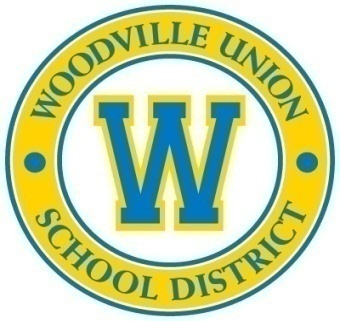                                              GOAL SETTING SESSION MINUTES                   April 21, 2014-6:00 P.M. – Staff Lounge                           All Board Meetings will be audio recorded in order to assist in the completion of minutes.                                  They will be disposed of 30 days after the meeting.MR. GUILLEN, CALLED THE GOAL SETTING SESSION TO ORDER AT 6:00 PM.ROLL CALLBoard Members Present: Miguel Guillen, Lorena Espinoza, Amanda Medina, and Diana Oceguera-MartinezBoard Members Absent: Fabiola GuerreroNO PUBLIC COMMENTSDISCUSSION TO ESTABLISH GOALS FOR THE 2014-2015 SCHOOL YEAR-The Goal Setting Session will be led by Mr. Tim Smith from Education Consulting Services, LLC.6.1 Created a Vision for the District: “Empowering Every Student to Achieve Academic Success Now and In The Future”6.2 Revised the Mission Statement for the District: “Woodville Union School District’s Mission is to make persistent progress toward academic excellence. Our learning community strives to meet the educational and social needs of each student, while fostering academic achievement, creativity, independence, and responsibility. The Board, administration, staff, parents, and community are dedicated to empowering students and providing them with the necessary foundation so that they will achieve their full potential and become lifelong learners.”6.3 SWOT (Strengths, Weaknesses, Opportunities, and Threats) portion, the participants identified the following:Strengths: children are respectful; bilingual staff (clerical/administrative); athletics; administration; safety/security; checks/balancesWeaknesses: communication; need for even bilingual staff (teachers); technology; no community Internet access; no technology or academic resources after school; lack of parent education; lack of consistent Sheriff’s Office and/or Probation presence on campusOpportunities: English classes for parents; Spanish classes for teachers; HEART (not accomplishing academic tasks); parent education; school/community connection; public relationsThreats: lack of Internet accessORGANIZATIONAL BUSINESSConsideration of any item that the Governing Board wishes to have on the agenda for the next Board Meeting-NoneTHE GOAL SETTING SESSION WAS ADJOURNED AT 8:00 PM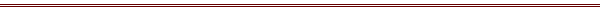 Members of the public may address the Board during the public comments period, or at the time an item on the agenda is being discussed.  A maximum of three (3) minutes will be allotted to each individual wishing to speak with a maximum of fifteen (15) minutes allotted for each agenda item.  Board action cannot be taken on any item not appearing on the agenda.If needed, a written notice should be submitted to the Superintendent requesting disability-related accommodations or modifications, including auxiliary aides and services.Notice:  If documents are distributed to the board members concerning an agenda item within 72 hours of a regular board meeting, at the same time the documents will be made available for public inspection at the District Office located at 16541 Road 168, Porterville, CA.Los miembros del público pueden dirigirse a la Mesa durante el período de comentarios públicos, o en el momento un punto en el orden del día se está discutiendo. Un máximo de tres (3) minutos será asignado a cada persona que desee hablar con un máximo de quince (15) minutos asignados para cada tema del programa. Medidas de la Junta no se puede tomar en cualquier artículo que no figure en el orden del día.

Si es necesario, un aviso por escrito debe ser presentado al Superintendente solicitando relacionados con la discapacidad adaptaciones o modificaciones, incluyendo asistentes y servicios auxiliares.

Aviso: Si los documentos se distribuyen a los miembros de la junta sobre un tema del programa dentro de las 72 horas de una reunión de la junta regular, al mismo tiempo, los documentos estarán disponibles para inspección pública en la Oficina del Distrito ubicada en 16541 Road 168, Porterville, CA.